Budapest Gazdasági SZC Szász Ferenc Kereskedelmi Technikum és Szakképző Iskola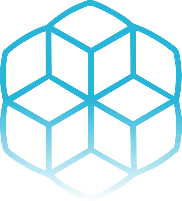 1087 Budapest, Szörény utca 2-4.Tanulói adatlapKÉRJÜK, HOGY NYOMTATOTT BETŰVEL, OLVASHATÓAN TÖLTSE KI!Budapest, 2023. ………………….. (hó) …… (nap)TanulóSzülőGondviselőA tanulóra vonatkozó személyes adatok:A tanulóra vonatkozó személyes adatok:Teljes neve: Oktatási azonosítója: Születési országa:Születési helye, ideje: Állampolgársága: Anyanyelve:Anyja születési neve (leánykori név):Anyja jelenleg használt neve:Apja neve:Igazolványok, iratok a tanulóra vonatkozóan:Igazolványok, iratok a tanulóra vonatkozóan:Személyi igazolvány száma:Lakcímkártya száma: Adóazonosító jel: TAJ – szám: Diákigazolvány száma: Állandó lakcím: Ideiglenes lakcím: Értesítési cím: Szülők, gondviselők adatai:Szülők, gondviselők adatai:Édesanya jelenleg használt neve:  Édesanya leánykori neve: Állandó lakcíme: Értesítési címe: Email címe: Telefonszáma: Édesapa neve: Állandó lakcíme: Értesítési címe: Email címe:Telefonszáma: Nyilatkozat:Nyilatkozat:A felügyeleti jogok gyakorolja (aláhúzással jelölje):anya / apa / gondviselő (név szerint, bírósági döntés)További információk a tanulóról:További információk a tanulóról:SNI / BTMN (szakértői vélemény)Igen / nemÉtkezést igényel Igen / nemKollégiumot igényel Igen / nemTestnevelésből felmentettIgen / nemTartósan beteg Igen / nemRendszeres gyógyszeres kezelés alatt állIgen / nem